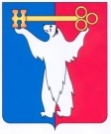 АДМИНИСТРАЦИЯ ГОРОДА НОРИЛЬСКАКРАСНОЯРСКОГО КРАЯРАСПОРЯЖЕНИЕ24.05.2021                                            г. Норильск                                             №  2506О стоимости питания в городских лагерях с дневным пребыванием детей на базе общеобразовательных учреждений в 2021 годуВ целях применения единого подхода при реализации мероприятий социальной направленности по организации питания детей в городских лагерях с дневным пребыванием детей на базе общеобразовательных учреждений и военно-патриотического лагеря «Мальчишки Севера», предусмотренных подпрограммой «Отдых и оздоровление детей и подростков» муниципальной программой «Развитие образования», утвержденной постановлением Администрации города Норильска от 07.12.2016 № 583 (далее – МП «Развитие образования») на соответствующий финансовый год,1. Начальнику Управления общего и дошкольного образования Администрации города Норильска (далее – Управление) довести до сведения начальников городских лагерей с дневным пребыванием детей на базе общеобразовательных учреждений размеры стоимости питания, подлежащие оплате с 01.06.2021:- в общеобразовательных учреждениях, за исключением муниципального бюджетного общеобразовательного учреждения «Средняя школа № 24» (далее - МБОУ «СШ № 24») (трехразовое питание) - 491 руб. 84 коп.;- в МБОУ «СШ № 24» (трехразовое питание) - 384 руб. 48 коп.;- в военно-патриотическом лагере «Мальчишки Севера» (пятиразовое питание) - 705 руб. 77 коп.2. Начальникам городских лагерей с дневным пребыванием детей на базе общеобразовательных учреждений довести до сведения родителей (законных представителей) детей, посещающих (планирующих посещать) лагеря, информацию о стоимости питания, подлежащего оплате ими с 01.06.2021, в размере 30% от суммы, указанной в пункте 1 настоящего распоряжения:- в общеобразовательных учреждениях, за исключением МБОУ «СШ № 24», - 147 руб. 55 коп.;- в МБОУ «СШ № 24» - 115 руб. 34 коп.3. Начальникам городских лагерей с дневным пребыванием детей на базе общеобразовательных учреждений обеспечить бесплатным питанием детей, посещающих лагеря с дневным пребыванием детей:- из семей со среднедушевым доходом семьи ниже величины прожиточного минимума, установленной в районах Красноярского края на душу населения;- из многодетных семей со среднедушевым доходом семьи, не превышающим 1,25 величины прожиточного минимума, установленной в районах Красноярского края на душу населения;- воспитывающихся одинокими родителями в семьях со среднедушевым доходом семьи, не превышающим 1,25 величины прожиточного минимума, установленной в районах Красноярского края на душу населения;- из семей, находящихся в социально опасном положении, в которых родители или законные представители несовершеннолетних не исполняют своих обязанностей по их воспитанию, обучению и (или) содержанию и (или) отрицательно влияют на их поведение либо жестоко обращаются с ними.4. Начальнику городского военно-патриотического лагеря «Мальчишки Севера» обеспечить бесплатным питанием следующие категории детей, посещающих военно-патриотический лагерь «Мальчишки Севера»:- детей, находящихся под опекой (попечительством);- детей, находящихся в трудной жизненной ситуации (детей - жертв вооруженных и межнациональных конфликтов, экологических и техногенных катастроф, стихийных бедствий; детей из семей беженцев и вынужденных переселенцев; детей, оказавшихся в экстремальных условиях; детей - жертв насилия; детей, жизнедеятельность которых объективно нарушена в результате сложившихся обстоятельств и которые не могут преодолеть данные обстоятельства самостоятельно или с помощью семьи).5. Управлению обеспечить целевое использование бюджетных и родительских средств на возмещение стоимости питания.6. Финансовому управлению Администрации города Норильска производить финансирование расходов, предусмотренных настоящим распоряжением, в пределах утвержденных бюджетных ассигнований на соответствующий финансовый год за счет средств бюджета Красноярского края и бюджета муниципального образования город Норильск, предусмотренных на эти цели мероприятиями МП «Развитие образования» на соответствующий финансовый год.7. Опубликовать настоящее распоряжение в газете «Заполярная правда» и разместить его на официальном сайте муниципального образования город Норильск.Глава города Норильска							           Д. В. Карасев